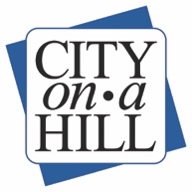 COAH Board of Trustees Meeting NoticePosted June 25, 2020NoticeThe City on a Hill Charter Public Schools Board of Trustees will be meeting on Tuesday, June 30, 2020.  The meeting will be held virtually at 9:00 a.m. The link is https://us02web.zoom.us/j/87932809616, and the call in number is 646-558-8656 and the passcode is 87932809616.AgendaOpening ItemsConsent AgendaVote to Approve Ted Gildea as a Board MemberVote to Approve Updated CoaH Enrollment PlanCOVID-19 Response, Distance Learning & End of Year UpdateSY2019-20 Academic Results DiscussionCommittee UpdatesGovernance CommitteeFinance CommitteeDevelopment CommitteeCEO Support CommitteeThe CoaH EffectClosing ItemsIn accordance with the Americans with Disabilities Act (ADA), if any accommodations are needed or if you have any questions, please contact Jordan Pina at (617) 981-4350 or email jpina@cityonahill.org. Requests should be made as soon as possible but at least 48 hours prior to the scheduled meeting.